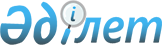 О признании утратившими силу постановление акимата Каракиянского района от 25 мая 2017 года № 126 "Об установлении квоты рабочих мест для инвалидов"Постановление акимата Каракиянского района Мангистауской области от 3 августа 2021 года № 147. Зарегистрировано в Министерстве юстиции Республики Казахстан 10 августа 2021 года № 23920
      В соответствии с Законом Республики Казахстан "О правовых актах", акимат Каракиянского района ПОСТАНОВЛЯЕТ:
      1. Признать утратившими силу постановление акимата Каракиянского района от 25 мая 2017 года № 126 "Об установлении квоты рабочих мест для инвалидов" (зарегистрировано в Реестре государственной регистрации нормативных правовых актов за № 3373).
      2. Государственному учреждению "Каракиянский районный отдел занятости, социальных программ и регистрации актов гражданского состояния" обеспечить государственную регистрацию настоящего постановления в Министерстве юстиции Республики Казахстан.
      3. Настоящее постановление вводится в действие по истечении десяти календарных дней после дня его первого официального опубликования.
					© 2012. РГП на ПХВ «Институт законодательства и правовой информации Республики Казахстан» Министерства юстиции Республики Казахстан
				
      Аким Каракиянского района

К. Беков
